NATIONAL INSTITUTE OF TECHNOLOGY RAIPUR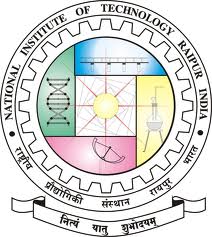 G.E. Road, Raipur – 492010 (C.G.) Website: www.nitrr.ac.in, email: dean_rnc@nitrr.ac.inFax no:-0771-2253934_________________________________________________________________________________APPROVAL FORM FOR REGULAR STUDENTS FOR PRESENTING PAPER IN INTERNATIONAL CONFERENCE HELD ABROADPART A: GENERAL INFORMATION1. Name of the Student: ______________________________________2. Roll No.:____________________3. UG/PG/Ph.D.___________4. Sem. & Dept.________________ 5.Sex (Male/Female): _______________  6.Category (Gen/OBC/SC/ST):__________7. Phone No.___________________    8. Email id. ___________________ 9. Amount requested (In Figs): ____________10. Financial year (1st April to 31st March) _______________     11. Last Date of Registration: __________________PART B: EVENT INFORMATION12. (a) Name of the Conference  : ______________________________________________________________           ____________________________________________________________________________________        (b) Nature of Conference (International  held Abroad) :_____________( c) Venue: ______________  (d) Dates: From ____________ to _____________ (e) Details of Organizer: ______________________13. Details of paper: (a) Paper Title, author and co-author details (copy of the manuscript to be attached): ____________________________________________________________________________________________________________________________________________________________________________14.  Details of financial assistance acquired from other agencies and/or event organizer:    __________________________________________________________________________________________________________________________________________________________________________________15. Details of expected expenditure:Registration Fees Rupees (in figures and words):______________________________________I ensure that I have not received any fund on similar grounds from NIT Raipur in this financial year. I also certify that the details given above are correct and I am a regular student of this Institute. I will present the paper and submit the details and documents of expenditure incurred to NIT Raipur. If the information supplied is found to be incorrect, I will refund the entire money. I will present the paper along with 4 slides about NIT Raipur.Full Name & Signature of StudentEnclosures:(a)Apply First time (Current F.Y.)     (b) Announcement of the event    (c) Copy of accepted paper (d) Invitation/acceptance letter from the event organizer. (e) NOC from co-author (if any) (f) Undertaking  			              Checked by Dean (R&C) officeRecommended/not recommended			                                       Recommended/Not recommended     (Head of the Department)				                         (Supervisor Name & Signature) Approved /Not Approved                 Dean(R&C)Note: Approval for requested visit does not mean approval of requested amount. Expenditure will be reimbursed as per institute rules/norms.Annexure ANO-OBJECTION FROM CO-AUTHOR/s(Required only if Co-author/s is/are an employee of NIT Raipur)I, hereby, declare that I am a co-author of the paper mentioned above and give my consent to __________________________________   For attending the event____________________________________________________. I further declare that no claim will be requested on my behalf for the same paper/presentation.                                                                                                          (Signature of the Co-Author/s)CERTIFICATEWith reference to the event________________________________________________________,                                                                                                                (Head of the Department)Note: The candidate has to make a presentation in the department to share the conference experiences. ACertificate to this effect signed by Head of the Department should be submitted at the time of making a claim for the reimbursement of travel support.UNDERTAKING(To be submitted with application for Grant)I, Mr./Mrs. ________________________ designation______________________ department ______________ hereby undertake that  I shall present three slides of the institute profile circulated vide circular No./NITRR/DFW/2018/10442, date- 10/08/2018,  during presentation of my paper in National/International conference.                                                                                            Name & Signature: _________________          Place:                                                                                        Designation_____________           Date:                                                                                         Department ______________                                                                                                                                                                                                                                        CERTIFICATE(To be submitted with bills (vouchers) Claim)I, Mr./Mrs. ______________, Designation ________________ department ______________ hereby certify that I have presented three slides of the institute profile circulated vide circular No./NITRR/DFW/2018/10442, date- 10/08/2018,  during presentation of my paper in National/International conference.                                                                                            Name: _________________          Place:                                                                                        Designation_____________           Date :                                                                                    Department______________this is certified thathas presented his/her paper and shared event experiencehas presented his/her paper and shared event experiencehas presented his/her paper and shared event experiencehas presented his/her paper and shared event experiencein the department before faculty members onin the department before faculty members onatat..